Globalisation is dead and we need to invent a new world orderAn interview with Michael O'Sullivan, author of “The Levelling”Jun 28th 2019 by K.N.C.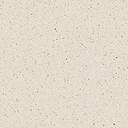 